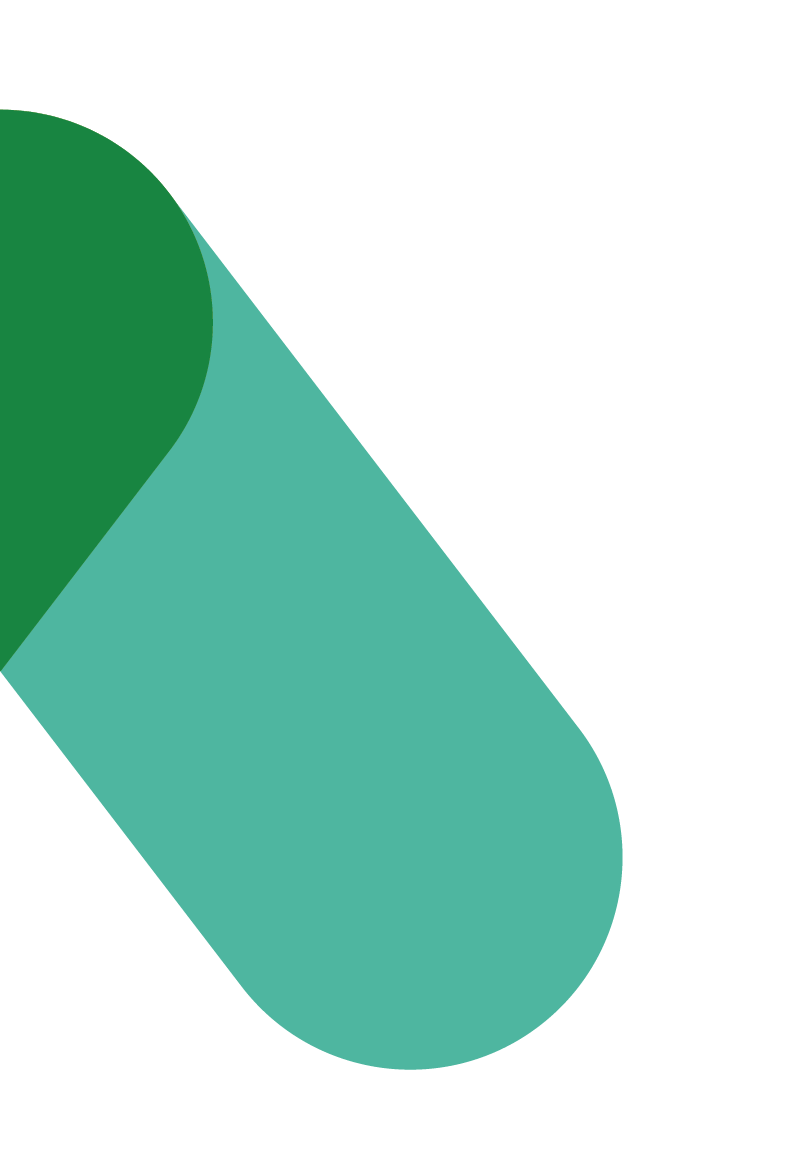 Programme de transformation du milieu de travail COMMUNIQUÉ pour la Trousse d’information sur le projet de transformation du milieu de travailVERSION 1Date : septembre 2022  COMMUNIQUÉ pour la Trousse d’information sur le projet de transformation du milieu de travailBienvenue à la première étape de planification de notre projet Programme de transformation du milieu de travail!Comme nous l’avions annoncé à tous le [date], notre organisation a décidé de moderniser notre milieu de travail à [ADRESSE/ville ou villes] afin de vous offrir un milieu hybride qui favorise le bien-être, l’inclusion, la collaboration, la productivité, la flexibilité et la mobilité – un milieu de travail qui nous ressemble réellement. Pour réussir, nous avons besoin de votre contribution, et ce dès le début du processus. C’est pourquoi nous vous transmettons cette trousse d’information qui vous fournira des renseignements importants alors que vous vous apprêtez à vivre une transition stimulante. Cette trousse, qui est transmise aux futurs utilisateurs de l’espace de travail modernisé, comprend :des renseignements sur notre vision organisationnelle pour le futur milieu de travail;une présentation des caractéristiques spécifiques du Projet de transformation du milieu de travail;des renseignements sur les principes de conception de Milieu de travail GC;une explication de la manière dont vous pourrez participer au projet et serez soutenu.    Nous vous recommandons vivement de prendre le temps de lire le contenu de ce document. Le matériel partagé vous fournit les connaissances requises pour participer à l’étape suivante du processus de conception de cet espace de travail : l’enquête sur la conception. Vous recevrez bientôt une courte enquête (seulement sept questions substantielles) qui vous demandera de fournir des renseignements sur vos activités professionnelles, vos fonctions et votre façon de travailler. Ces renseignements sont indispensables pour concevoir un espace de travail adapté à vos activités professionnelles telles que l’apprentissage, la concentration, la collaboration et la socialisation. Vous êtes le mieux placé pour nous informer à ce sujet. Ces nouveaux environnements de travail hybrides seront conformes aux normes Milieu de travail GC du gouvernement du Canada.Nous nous réjouissons de ces changements que nous planifions, conduisons, réalisons et vivons – ensemble. C’est l’occasion d’améliorer notre milieu de travail et nos méthodes de travail pour continuer à remplir notre mandat – depuis un espace de travail qui nous permettra de poursuivre nos réalisations aujourd’hui et demain.